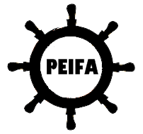 Application form for assistance under the PEIFA / Atlantic Fisheries Fund Vessel Infrastructure for Maintenance of Lobster QualityProgram Outline:The purpose of this program is to assist fishers with on vessel catch holding equipment to preserve the quality, vitality and value of their catches.Who is eligible?   P.E.I. based core fishers are eligible.What activities are eligible? The purchase of equipment and technology.What equipment is funded?Insulated tanks for cool storage of lobsters on vessel, 2 to 9 pan capacityPump and tank and tray holding systems for preserving vitality and good condition of lobsters on board the vessel.Lock Tech lobster storage bins and on board insulated storage tanksCanopies for shielding lobsters from effects of direct sun and rain. Fishers who build their own canopies will be reimbursed 50% of actual material costs paid. Personal labor will not be paid.All contributions will be paid based on receipts for expenses for purchases made.  Equipment and/or technologies not on this list may be reviewed and assessed for eligibility.What expenses are not funded?In-kind materials and laborNon-arms-length transactionsWhat funding assistance is available?Eligible equipment costs are covered up to 50% of the cost of the equipment to a maximum contribution of $4,500 per project.How do I apply for the program?Complete the Application form attached to this information sheet.  Project submissions will be reviewed on an on-going basis. Projects will be accepted until funds are fully committed.How do I claim for payment?Applicants must submit a claim form to the Prince Edward Island Fishermen’s Association with invoices and receipts for proof of payment when equipment has been purchased and installed. Applicants must indicate whether they would like their cheque written in their name or their business name.Send completed application and claim forms to: Prince Edward Island Fishermen’s Association: Vessel Infrastructure Program 420 University Ave. Charlottetown PE C1A 7N5Project/Client #: (Office Use Only) __________________________________________________________________Section 1 ‐ Applicant Information Eligibility - Commercial Core Fishing License Number: ___________________________________________________________HST/Business Number: ________________________________________________Full Name: including middle name ___________________________________________________________________Business Name (if applicable): ___________________________________________________________________Mailing Address: ______________________________________________________________________________________________________________________________________Cheque to be written to:          Applicant’s Name                  Business Name Civic Address (if different than mailing address): Village/Town/City __________________________________________________________________Province _______________________Postal Code____________Fishing Port__________________________________________Telephone Number / Cell / Fax _________________________________________ E‐mail Address ______________________________________________________                                                               Section 2 ‐ Declarations and Consent to Use Personal Information By submitting this form for benefits under the PEIFA/Atlantic Fisheries Fund Programming, I/We:certify that all the information provided is complete and correct understand that personal information on this form is collected under Section 31c of the Freedom of Information and Protection of Privacy Act R.S.P.E.I. 1988 c. F‐15.01 as it relates directly to and is necessary for the program being delivered as part of the Canada‐Prince Edward Island Atlantic Fishery Fund Agreements. It will be used for determining eligibility for program assistance and will be shared with the Canada Revenue Agency regarding the taxable benefit and P.E.I. Department of Agriculture and Fisheries and Fisheries and Oceans Canada, regarding program management, claims, audits, and evaluations of this program agree to participate in an evaluation and/or audit of the program understand that failing to comply with all application requirements may delay the processing of the application, or may render me ineligible for receiving assistance under the program shall indemnify and save harmlessly the PEIFA for any misrepresentations or any ineligible claims including all costs, causes of actions, cost of investigations, and legal costsmust claim all funds from the PEIFA when filing my income taxagree to cooperate with any investigation by the PEIFA and retain all receipts relating to the program and the purchase of the equipmentacknowledge that my/our completing this application form and by receiving advice from PEIFA does not oblige Prince Edward Island Fishermen’s Association or other delivery agents to provide funding understand that expenses incurred prior to the submission of an approved application are not eligible for assistance under this program. I, certify that the information given on this application is to the best of my knowledge complete, true and accurate.Name of Applicant (Please print): ______________________________________Applicant Signature: _________________________________________________Date: ___________________Please submit completed form to:PEIFA Vessel Infrastructure ProgramSuite 102, 420 University AvenueCharlottetown, PE, C1A 7Z5On Vessel Catch Holding Equipment Purchase Claim FormFull Name: include middle name ________________________________________Business Name (if applicable): __________________________________________Mailing Address: _____________________________________________________Equipment and material purchased:Insulated boxes for cool storage of lobster catches on vesselNumber purchased (       ) Price item (             )Manufacturer name_____________________________________Supplier name__________________________________________Holding equipment number purchased (  ) Price per item (     )       Manufacturer name_____________________________________Supplier name__________________________________________Pump(s) number (       )   Price per item (          )     Manufacturer name_____________________________________Supplier name__________________________________________Canopy to shelter catches from sun and rainPrice (             )Supplier name: _________________________________________(If the canopy is self-built provide costs of material purchased) Provide original receipts. Copies will be kept by PEIFA and originals will be returned to you.